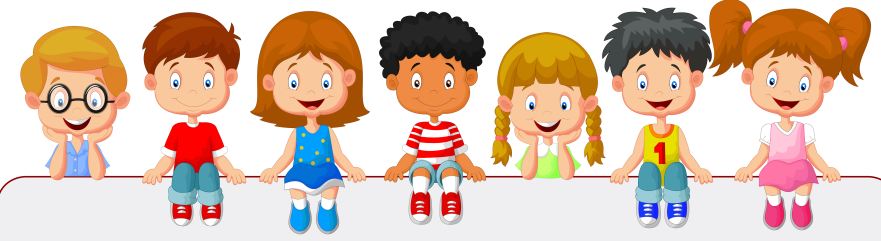 Возрастные особенности детей дошкольного возрастаЗнания о возрастных особенностях ребенка, его возможностях и потребностях, помогут родителям быть готовыми к изменениям в его характере или типе поведения, которые становятся особенно очевидными в период возрастных кризисов. Чтобы не выдвигать ребенку непосильные требования, и в то же время не отставать от его реальных возможностей, надо знать о характерных возрастных особенностях.Дошкольный возраст – это время приобретения и организации чувственного опыта ребенка, постижения особых форм восприятия и мышления, присущих человеку, стремительного развития воображения, становления основ произвольного внимания и смысловой памяти.Эти достояния личности зарождаются в результате разумного обучения, воспитания и любви к детям.Дошкольный возрастДетская пора с 3 до 6-7 лет имеет название дошкольное детство. Возрастная периодизация данного возраста включает следующие этапы:     Возникают специфические особенности, которые удостоверяют процессы физического, психического и социального роста дошкольника. Психологические особенности дошкольного возраста характеризуются расширением круга общения малыша, развитием сюжетно-ролевой игры. Усложняются виды деятельности по содержанию и форме, более интеллектуальна практическая активность, совершенствуются умения действовать самостоятельно, изменяется род взаимодействия ребенка с взрослыми, формируется детское сообщество с его субкультурой.Социальная ситуация развитияВедущая деятельностьТипы дошкольной деятельности еще не являются для крохи обязательными, он выполняет их по собственному желанию или по просьбе взрослого. Игра, рисование, конструирование и прочее характеризуются эмоциональной насыщенностью, предоставляют пространство для творческого воображения, а также свободно выявлять жизненные впечатления и отношения к окружающему миру. Взаимоотношения малыша с взрослыми и другими детьми строятся преимущественно на интимно-личных контактах – привязанности, симпатии, любви.На протяжении дошкольного возраста происходит фактическое становление личности, совершенствуется речь крохи, обогащаются навыки общения, формируются базовые качества, растут физические возможности, расширяется жизненное пространство. Важная особенность развития дошкольника – общий, неспециализированный характер полученных им знаний, действий, способностей. Юной личности предстоит стать человеком, приобрести все то, что необходимо каждому в любой сфере жизни.Психические новообразования     Не все, что развивается в дошкольном возрасте, имеет равноценное значение для настоящего и будущего малыша.плана действий, способствуют усвоению сенсорных эталонов и наглядных моделей для решения новых жизненных заданий, развивают творческие способности.Второе, важное достижение дошкольного возраста – моральные чувства, которые связывают ребенка сначала с родными людьми, а со временем и с более широким кругом взрослых и сверстников. Дошкольник учится сопереживать, выражать симпатию, привязанность, уважать права и своеобразность других людей, дружить, у него формируется чувствительность и отзывчивость как важные базовые качества, чувство своей причастности к людям, элементарное умение брать других во внимание. Эти качества сохраняются на протяжении всей дальнейшей жизни, в значительной степени влияют на нее, определяют лицо школьника и взрослого человека, составляют основу гуманной направленности человека на окружающую среду, самого себя.На протяжении дошкольного возраста также развиваются и такие способности, которые служат только основой, так называемой «заготовкой», со временем они меняются, перестраиваются, приобретают новые, более доскональные формы. К таким качествам относятся познавательные интересы, произвольное управление поведением, основы логического мышления. Их основы закладываются к концу дошкольного периода, а пик развития начинается на более поздних этапах жизни.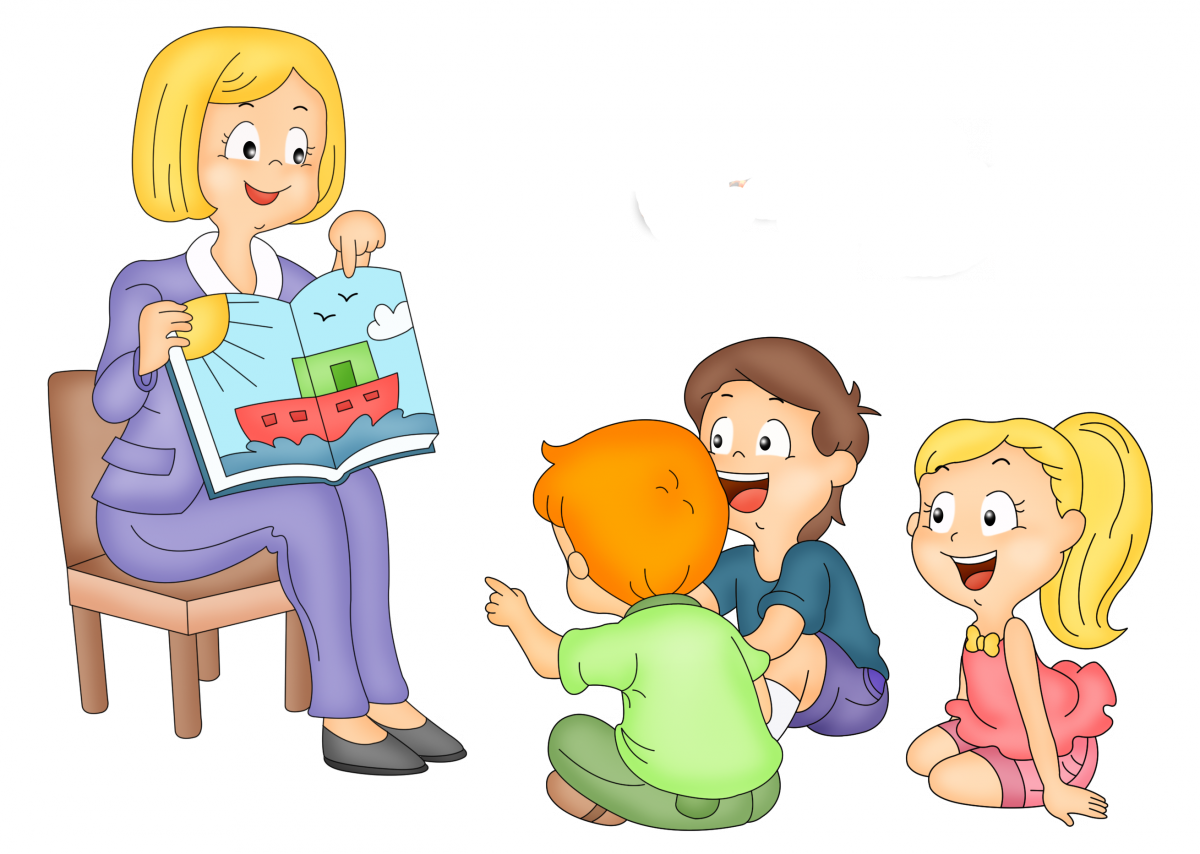 Физическое развитиеОбъем головы до 5 лет каждый год увеличивается на 1 см, а после пяти лет — на 0,5 см в год. Объем груди растет на 1,5 см ежегодно.Мышечная система дошкольника не окрепшая и требует особого внимания со стороны старших. Не правильное положение тела малыша, несоответствующая мебель приводят к нарушению осанки, патологическому развитию скелета. Иммунная система постепенно приобретает определённую зрелость.Дошкольный период жизни играет важную роль в становлении личности. С 3 до 6-7 лет малыш активно познает мир, интенсивно накапливает информацию. Психические особенности детей дошкольного возраста способствуют всестороннему развитию крохи, подготовке к предстоящим ступеням жизни. Родителям очень важно не упустить этот момент и приложить все возможные усилия, чтобы ребенок рос гармоничной личностью.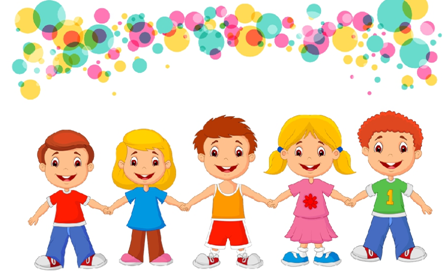 